Vice-Chancellor’s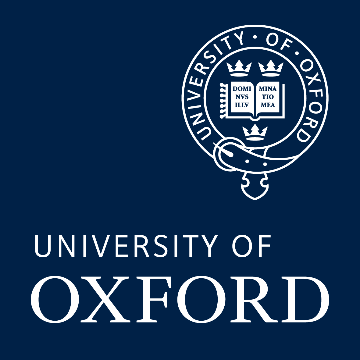 Innovation Awards 2020Entry FormClosing Date for Entry: 1700 Tuesday 10 March 2020Please submit this document (in PDF format) as you ‘case for support’ via IRAMS by the closing date. If you encounter any problems with the online submission please contact collaboration@admin.ox.ac.ukThe Awards recognise and celebrate high-quality research-led innovation at all levels. Research-led innovation may take many forms, including: the creation of new products or models; entrepreneurial activity; social enterprise; influencing policy; or cultural engagement.The winning entries will receive recognition for their achievements at the Vice-Chancellor’s Innovation Awards Ceremony that will take place on 9 July 2020.Please refer to the VC Innovation Awards Guidance before completing this Case for Support.1. Innovation project/product title2. Lead applicant details (nominee) – please note that you must be a current member of research staff at the University of Oxford (including College-only). Additional project team members can be added on IRAMS.*Please indicate if you are early career (our definition of ‘early career’ can be found in the guidance notes.3. Case for the Award – please refer to the judging criteria in the VC Innovation Awards Guidance before completing this section.4. Please provide the details of your Head of Department or another relevant senior staff member, who will be invited to the Ceremony, in the event of an Award being made.If available, please provide the personal / executive assistant contact details of the person you specified above.5. Departmental (or otherwise) Communications Officer Contact6. Privacy NoticePlease check the relevant boxes below to state whether you consent to the Research Services Knowledge Exchange and Impact Team (RS-KEIT) using the personal data and other information you have provided in this form and on IRAMS to process your entry to the VC’s Innovation Awards and for internal assessment and communications purposes regarding the scheme, the Awardees and the Awards ceremony.You can read the privacy notice associated with this application here.Vice Chancellor’s Innovation Awards I DO wish to submit my personal details and the information provided in this form for the purpose of processing my entry and for internal assessment and communications purposes. I DO NOT wish to submit my personal details and the information provided in this form for the purpose of processing my entry and for internal assessment and communications purposes.Thank you for entering the Vice Chancellor’s Innovation Awards.Title of innovation project or productAward categoryTitleFirst NameSurnamePost heldPost heldCareer level*Career level*Dept/ Faculty/ Unit or CollegeDept/ Faculty/ Unit or CollegeRole in the ProjectRole in the ProjectLay summary of project and research (< 350 words)A jargon-free description of the innovation project or product, the underpinning research and the key source(s) of funding. This should be aimed at a general audience and may be used for publicity purposes.Case for nomination (< 750 words)A more detailed explanation of the innovation project or product, explicitly addressing each of the selection criteria laid out in the guidance notes (bullet points are welcome):Significance – How transformational has your activity/product been to date? What positive changes has it made?Impact – How wide-reaching is the influence/effect of your activity/product on its beneficiaries?Distinctiveness – What makes your activity/product stand out? What is unusual about it?Academic benefit – How has the project benefited research and/or your department, faculty, division, or the University more broadly?Legacy – What is the legacy/projected legacy of your activity/product? How sustainable is it?Links to research – How clear is the link back to research? In what ways is the underlying research, and/or skills/expertise gained through research, integral to the innovative activity/product?TitleFirst NameSurnamePost HeldPost HeldDepartment/ Faculty/ UnitDepartment/ Faculty/ UnitEmailEmailEmailTitleFirst NameSurnamePost HeldPost HeldEmailEmail